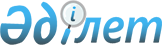 Қазақстан Республикасы Премьер-Министрінің 2004 жылғы 30 желтоқсандағы N 383-ө өкіміне өзгерістер енгізу туралыҚазақстан Республикасы Премьер-Министрінің 2005 жылғы 11 сәуірдегі N 85-ө Өкімі

      "Қазақстан Республикасының заңнамалық кесімдерін іске асыру жөніндегі шаралар туралы" Қазақстан Республикасы Премьер-Министрінің 2004 жылғы 30 желтоқсандағы N 383-ө  өкіміне мынадай өзгерістер енгізілсін: 

      көрсетілген өкіммен бекітілген Қазақстан Республикасының заңнамалық кесімдерін іске асыру мақсатында қабылдануы қажет нормативтік құқықтық кесімдердің тізбесінде: 

      реттік нөмірі 7-жолдың 5-бағанында: 

      2), 3), 4), 5) тармақшаларда "қаңтар" деген сөз "желтоқсан" деген сөзбен ауыстырылсын.        Премьер-Министр  
					© 2012. Қазақстан Республикасы Әділет министрлігінің «Қазақстан Республикасының Заңнама және құқықтық ақпарат институты» ШЖҚ РМК
				